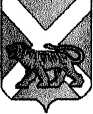 АДМИНИСТРАЦИЯСЕРГЕЕВСКОГО СЕЛЬСКОГО ПОСЕЛЕНИЯПОГРАНИЧНОГО МУНИЦИПАЛЬНОГО РАЙОНАПРИМОРСКОГО КРАЯПОСТАНОВЛЕНИЕ15.08.2013                                                 с. Сергеевка                                                       № 90Об утверждении положения об Общественном совете по вопросам жилищно-коммунального хозяйства при администрации Сергеевского сельского поселенияВ соответствии с Жилищным кодексом Российской Федерации, Федеральным законом от 06.10.2003 № 131-ФЗ «Об общих принципах организации местного самоуправления в Российской Федерации»,  руководствуясь Уставом Сергеевского сельского поселения, администрация Сергеевского сельского поселенияПОСТАНОВЛЯЕТ:1. Утвердить положение об Общественном совете по вопросам жилищно-коммунального хозяйства при администрации Сергеевского сельского поселения (прилагается).2. Утвердить состав Общественного совета по вопросам жилищно-коммунального хозяйства при администрации Сергеевского сельского поселения (прилагается).3. Обнародовать настоящее постановление на информационных стендах в помещениях администрации Сергеевского сельского поселения, сельской библиотеки села Сергеевка и сельского клуба села Украинка и разместить на официальном сайте Сергеевского сельского поселения (адрес сайта www. sp-sergeevskoe.ru.).4. Настоящее постановление вступает в силу со дня его официального обнародования.5. Контроль за выполнением настоящего постановления оставляю за собой.Глава поселения – глава администрации Сергеевского сельского поселения                                                         И.В. СтарченкоКузнецова Н.В.24 7 04                                             Утверждено                                                                                постановлением администрации                                                                                     Сергеевского сельского поселения                                                                    от 15.08.2013 года № 90Положение об Общественном совете по вопросам жилищно-коммунального хозяйства при администрации Сергеевского сельского поселенияI. Общие положения1. Общественный совет по вопросам жилищно-коммунального хозяйства при администрации Сергеевского сельского поселения (далее - Совет) создан в качестве консультативно-совещательного органа.2.В своей деятельности Совет руководствуется действующим законодательством Российской Федерации, муниципальными правовыми актами Сергеевского сельского поселения.3. В состав Совета включаются специалисты в сфере жилищно-коммунального хозяйства, представители органов государственной власти, органов местного самоуправления Сергеевского сельского поселения, некоммерческих организаций и органов территориально общественного самоуправления (далее - ТОС).4. Персональный состав Совета утверждается постановлением администрации Сергеевского сельского поселения. Члены Совета действуют на общественных началах.II. Цели и задачи Совета5. Совет создан в целях разработки и реализации единой социально ориентированной политики администрации Сергеевского сельского поселения в сфере жилищно-коммунального хозяйства, привлечения населения Сергеевского сельского поселения к подготовке решений администрации Сергеевского сельского поселения, повышения эффективности деятельности организаций жилищно-коммунального комплекса и качества жилищно-коммунальных услуг, оказываемых гражданам.6. Задачи Совета:обеспечение взаимодействия товариществ собственников жилья, жилищных кооперативов, органов ТОС, организаций всех организационно-правовых форм, осуществляющих управление многоквартирными домами, ресурсоснабжающих организаций, иных организаций коммунального комплекса, органов местного самоуправления Сергеевского сельского поселения и органов государственной власти в целях защиты прав и законных интересов граждан;подготовка предложений по формированию и реализации федеральных, краевых и муниципальных целевых программ в сфере жилищно-коммунального хозяйства;содействие органам местного самоуправления Сергеевского сельского поселения в рассмотрении обращений граждан и организаций всех организационно-правовых форм по вопросам жилищно-коммунального хозяйства с учетом полномочий Совета;подготовка предложений по тарифной политике и ценообразованию, энергосбережению и повышению энергоэффективности в сфере жилищно-коммунального хозяйства.7. Совет дает рекомендации органам местного самоуправления Сергеевского сельского поселения по основным направлениям работы в сфере жилищно-коммунального хозяйства.III. Полномочия Совета8. Совет имеет право:приглашать на свои заседания представителей органов исполнительной власти Приморского края, органов местного самоуправления Сергеевского сельского поселения и организаций всех организационно-правовых форм, участие которых необходимо в процессе подготовки или рассмотрения вопросов на заседании Совета;обращаться в федеральные органы исполнительной власти, органы исполнительной власти Приморского края, органы местного самоуправления Сергеевского сельского поселения и организации всех организационно-правовых форм с запросами о предоставлении информации и иных материалов по вопросам, входящим в компетенцию Совета;создавать рабочие группы для решения вопросов, относящихся к компетенции Совета, и определять порядок их работы. Рабочие группы собираются не реже одного раза в месяц. Заключения рабочих групп передаются в Президиум Совета для формирования повестки заседания Совета и дальнейшего рассмотрения на заседании Совета.IV. Управление Советом9. В состав Совета входят: Председатель Совета, его заместитель, секретарь Совета и члены Совета.10. Председатель Совета возглавляет работу Совета, проводит заседания Совета, формирует и утверждает повестку первого заседания Совета. Председателем Совета является глава Сергеевского сельского поселения - глава администрации Сергеевского сельского поселения.В случае необходимости по указанию Председателя Совета или в его отсутствие заседания Совета проводятся заместителем Председателя Совета.Организационную работу по подготовке заседания Совета, оформление протокола Совета осуществляет секретарь Совета.11. В Совете действует Президиум Совета в составе пяти человек, который избирается на первом заседании Совета из числа членов Совета сроком на два года.Президиум Совета собирается по мере необходимости, но не реже одного раза в квартал. Повестка заседания Президиума Совета утверждается на заседании Президиума Совета большинством голосов от общего числа членов Президиума Совета, принимающих участие в заседании Президиума Совета.Президиум Совета определяет готовность материалов для заседания Совета, формирует повестку заседания Совета, определяет дату проведения заседания Совета. Дата проведения Совета согласовывается с Председателем Совета. Повестка заседания Совета утверждается на заседании Совета большинством голосов от общего числа членов Совета, принимающих участие в заседании Совета.12. Для участия в заседании Совета могут привлекаться представители организаций всех организационно-правовых форм, заинтересованных в рассмотрении вопросов, включенных в повестку заседания Совета (далее - заинтересованные организации), специалисты и эксперты в сфере жилищно-коммунального хозяйства.13. Совет осуществляет свою деятельность в соответствии с разделом 5 настоящего Положения об Общественном совете по вопросам жилищно-коммунального хозяйства при администрации Сергеевского сельского поселения (далее - Положение).V. Регламент работы Совета14. Организационно-техническое обеспечение деятельности Совета осуществляется  администрацией Сергеевского сельского поселения.15. Заседания Совета проводятся по мере необходимости, но не реже одного раза в квартал. Члены Совета принимают участие в заседаниях Совета, заседаниях Президиума Совета, заседаниях рабочих групп Совета лично без права замены.Деятельность члена Совета может быть приостановлена по решению, принятому на заседании Совета, при систематическом отсутствии члена Совета (более двух раз подряд) на заседаниях Совета без уважительной причины, которое подлежит направлению соответствующему члену Совета секретарем Совета в течение трех рабочих дней со дня его принятия.Возобновление деятельности члена Совета осуществляется по решению, принятому на заседании Совета, на основании заявления члена Совета, поданного на имя Председателя Совета. При отсутствии данного заявления член Совета может быть исключен из состава Совета. Решение об исключении из состава Совета подлежит направлению соответствующему члену Совета секретарем Совета в течение трех рабочих дней со дня его принятия.16. Лица, указанные в разделе IV настоящего Положения, оповещаются о времени и месте заседания Совета телефонограммой секретарем Совета не менее чем за три рабочих дня до дня проведения заседания Совета.17. Члены Совета вправе вносить предложения в повестку заседания Совета, участвовать в обсуждении вопросов повестки заседания Совета.18. Заседания Совета считаются правомочными для принятия решения при наличии на заседании не менее половины списочного состава членов Совета. Решение Совета считается принятым, если за него проголосовали более половины присутствующих на заседании членов Совета. При равенстве голосов решающим голосом обладает Председатель Совета (заместитель Председателя Совета - в случае проведения им заседания Совета).19. Решение Совета оформляется протоколом заседания Совета.20. Протоколы заседания Совета подписываются секретарем Совета, Председателем Совета (заместителем Председателя Совета - в случае проведения им заседания Совета).21. Протокол заседания Совета размещается на официальном сайте администрации Сергеевского сельского поселения в сети Интернет.22. Решения Совета носят рекомендательный характер и подлежат обязательному рассмотрению органами администрации Сергеевского сельского поселения при осуществлении деятельности в пределах предоставленных полномочий в соответствии с действующим законодательством Российской Федерации и муниципальными правовыми актами Сергеевского сельского поселения.                                              Утверждено                                                                                постановлением администрации                                                                                     Сергеевского сельского поселения                                                                    от 15.08.2013 года № 90Состав Общественного совета по вопросам жилищно-коммунального хозяйствапри администрации Сергеевского сельского поселения№ п/пФамилия, имя, отчестводолжностьдолжность1Старченко Ирина Васильевнаглава Сергеевского сельского поселения -глава администрации Сергеевского сельского поселения, председатель Совета2Вчерашняя Елена Викторовназаместитель начальника РЭУ 06 РЭР № 02 ОАО «Славянка» филиал «Уссурийский», заместитель председателя Совета (по согласованию)3Спирина Ирина Анатольевнастарший специалист по земельным и имущественным отношениям администрации Сергеевского сельского поселения, секретарь СоветаЧлены Совета:Члены Совета:Члены Совета:4Кокнова Тамара Макаровна председатель первичной организации ветеранов войны, труда, Вооруженных Сил и правоохранительных органов Сергеевского сельского поселения (по согласованию)5Котляр Антонина Ивановна председатель первичной ячейки инвалидов с. Сергеевка(по согласованию) 6Сергиенко Нина Алексеевнапредседатель уличного комитета ул. Рабочая(по согласованию)7Бойко Иван Александровичстароста ст. Пржевальская, старший многоквартирного дома ст. Пржевальская, ул. Центральная, дом 2(по согласованию)8Шульга Надежда ВладимировнаИ.о.директора МУП «ЖКХ Сергеевское», (по согласованию)9Хлебникова Тамара Васильевнаинициативный собственник многоквартирного дома с. Сергеевка, ул. Стрельникова, 13 (по согласованию)10Крикунова Тамара Николаевнапредседатель уличного комитета ул. Первомайская в с.Украинка (по согласованию)11Дмитриев Олег Анатольевичстароста села Украинка (по согласованию)